  Приказ подразделения№: 208 от: 19.09.1944 
Издан: 289 сд Карельского фронта / Архив: ЦАМОфонд: 33опись: 690155ед.хранения: 6719№ записи: 38203939. 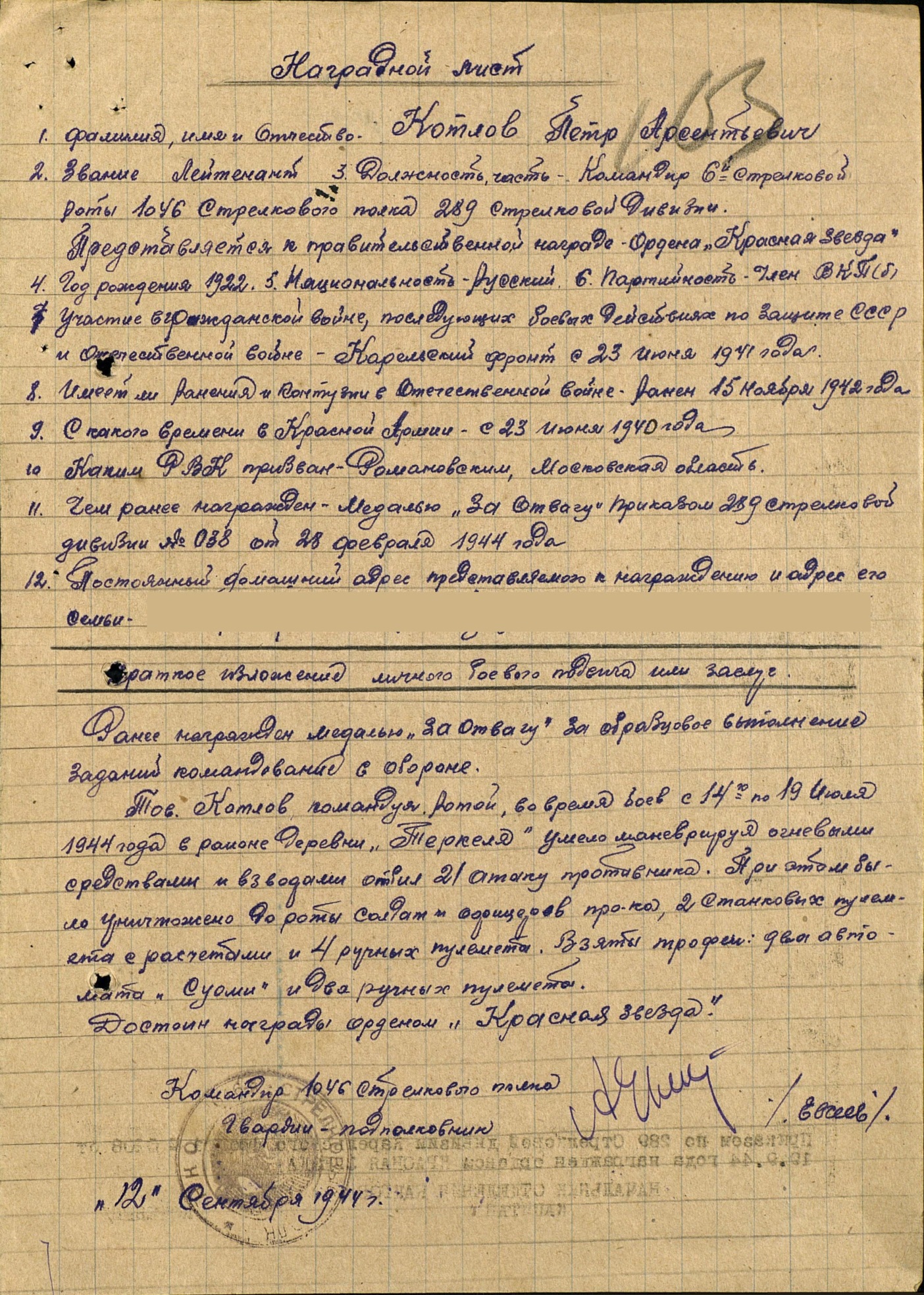 